Inclusion Coordinator Intern Application FormToday’s Date:CERTIFICATION—Each Application Requires Current Date and Original SignatureI hereby certify that all entries on both sides and attachments are true and complete. I understand that all information on this application is subject to verification and I consent to criminal history background checks. I also consent to references and former employers and educational institutions listed being contacted regarding this application. I further authorize the Enrichment Alliance of Virginia to rely upon and use, as it sees fit, any information received from such contacts. Information contained on this application may be disseminated to other agencies, organizations or systems on a need-to-know basis for good cause shown as determined by the agency head or designee. I do _____ I do not _____ consent to the use of my photograph for promotional and/or training purposes.Date  ________________________________Applicant Signature _____________________________Please return to:The Enrichment Alliance of Virginia				                     staff@enrichmentalliance.orgPO Box 1423                                                                                                              Charlottesville, Va. 22902 									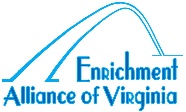                                                                  www.enrichmentalliance.orgName:Name:Name:Name:Name:Name:Name:Best Phone Number:Best Phone Number:Best Phone Number:Best Phone Number:Best Phone Number:Best Phone Number:Best Phone Number:E-mail:E-mail:E-mail:E-mail:E-mail:E-mail:E-mail:Alternate Phone Numbers:Alternate Phone Numbers:Alternate Phone Numbers:Alternate Phone Numbers:Alternate Phone Numbers:Alternate Phone Numbers:Alternate Phone Numbers:Address: Address: Address: Address: Address: Address: Address: Address: Address: Address: Address: Address: Address: Address: Education including current major or degrees held:Education including current major or degrees held:Education including current major or degrees held:Education including current major or degrees held:Education including current major or degrees held:Education including current major or degrees held:Education including current major or degrees held:Education including current major or degrees held:Education including current major or degrees held:Education including current major or degrees held:Education including current major or degrees held:Education including current major or degrees held:Education including current major or degrees held:Education including current major or degrees held:Volunteer and Employment HistoryVolunteer and Employment HistoryVolunteer and Employment HistoryVolunteer and Employment HistoryVolunteer and Employment HistoryVolunteer and Employment HistoryVolunteer and Employment HistoryVolunteer and Employment HistoryVolunteer and Employment HistoryVolunteer and Employment HistoryVolunteer and Employment HistoryVolunteer and Employment HistoryVolunteer and Employment HistoryVolunteer and Employment HistoryCompany/AgencyCompany/AgencyCompany/AgencyCompany/AgencyRoleRoleRoleDates of PositionDates of PositionDates of PositionDutiesDutiesDutiesDutiesDutiesDutiesDutiesDutiesDutiesDutiesDutiesDutiesDutiesDutiesCompany/AgencyCompany/AgencyCompany/AgencyCompany/AgencyRoleRoleRoleDates of PositionDates of PositionDates of PositionDates of PositionCompany/AgencyCompany/AgencyCompany/AgencyDutiesDutiesDutiesDutiesDutiesDutiesDutiesDutiesDutiesDutiesDutiesDutiesDutiesDutiesCompany/AgencyCompany/AgencyCompany/AgencyCompany/AgencyRoleRoleRoleDates of PositionDates of PositionDates of PositionDates of PositionCompany/AgencyCompany/AgencyCompany/AgencyDutiesDutiesDutiesDutiesDutiesDutiesDutiesDutiesDutiesDutiesDutiesDutiesDutiesDutiesPlease describe any training and/or experiences you have had related to children with special needs and or English Language Learners not described above.  (Attach additional paper if needed)Please describe any training and/or experiences you have had related to children with special needs and or English Language Learners not described above.  (Attach additional paper if needed)Please describe any training and/or experiences you have had related to children with special needs and or English Language Learners not described above.  (Attach additional paper if needed)Please describe any training and/or experiences you have had related to children with special needs and or English Language Learners not described above.  (Attach additional paper if needed)Please describe any training and/or experiences you have had related to children with special needs and or English Language Learners not described above.  (Attach additional paper if needed)Please describe any training and/or experiences you have had related to children with special needs and or English Language Learners not described above.  (Attach additional paper if needed)Please describe any training and/or experiences you have had related to children with special needs and or English Language Learners not described above.  (Attach additional paper if needed)Please describe any training and/or experiences you have had related to children with special needs and or English Language Learners not described above.  (Attach additional paper if needed)Please describe any training and/or experiences you have had related to children with special needs and or English Language Learners not described above.  (Attach additional paper if needed)Please describe any training and/or experiences you have had related to children with special needs and or English Language Learners not described above.  (Attach additional paper if needed)Please describe any training and/or experiences you have had related to children with special needs and or English Language Learners not described above.  (Attach additional paper if needed)Please describe any training and/or experiences you have had related to children with special needs and or English Language Learners not described above.  (Attach additional paper if needed)Please describe any training and/or experiences you have had related to children with special needs and or English Language Learners not described above.  (Attach additional paper if needed)Please describe any training and/or experiences you have had related to children with special needs and or English Language Learners not described above.  (Attach additional paper if needed)Check any specific special needs you are experienced withCheck any specific special needs you are experienced withCheck any specific special needs you are experienced withCheck any specific special needs you are experienced withCheck any specific special needs you are experienced withCheck any specific special needs you are experienced withCheck any specific special needs you are experienced withCheck any specific special needs you are experienced withCheck any specific special needs you are experienced withCheck any specific special needs you are experienced withCheck any specific special needs you are experienced withCheck any specific special needs you are experienced withCheck any specific special needs you are experienced withCheck any specific special needs you are experienced withADHDAspergers SyndromeAspergers SyndromeOther Autism Spectrum DisorderOther Autism Spectrum DisorderCerebral PalsyCerebral PalsyCerebral PalsyCystic FibrosisDiabetesDeaf and Hard of HearingDeaf and Hard of HearingHeart ConditionsHeart ConditionsHemophiliaHemophiliaHemophiliaIntellectual Development Disability (MR)Mood DisordersOrthopedic ImpairmentsOrthopedic ImpairmentsSeizure DisordersSeizure DisordersVisual ImpairmentsVisual ImpairmentsVisual ImpairmentsOther (explain)Continued on reverse.Continued on reverse.Continued on reverse.Continued on reverse.Continued on reverse.Continued on reverse.Continued on reverse.Continued on reverse.Continued on reverse.Continued on reverse.Continued on reverse.Continued on reverse.Continued on reverse.Continued on reverse.What do you hope to gain from this internship?Please tell us about your special interests and activities.Please list days and hours you are available.What do you hope to gain from this internship?Please tell us about your special interests and activities.Please list days and hours you are available.What do you hope to gain from this internship?Please tell us about your special interests and activities.Please list days and hours you are available.What do you hope to gain from this internship?Please tell us about your special interests and activities.Please list days and hours you are available.What do you hope to gain from this internship?Please tell us about your special interests and activities.Please list days and hours you are available.What do you hope to gain from this internship?Please tell us about your special interests and activities.Please list days and hours you are available.What do you hope to gain from this internship?Please tell us about your special interests and activities.Please list days and hours you are available.What do you hope to gain from this internship?Please tell us about your special interests and activities.Please list days and hours you are available.What do you hope to gain from this internship?Please tell us about your special interests and activities.Please list days and hours you are available.What do you hope to gain from this internship?Please tell us about your special interests and activities.Please list days and hours you are available.What do you hope to gain from this internship?Please tell us about your special interests and activities.Please list days and hours you are available.What do you hope to gain from this internship?Please tell us about your special interests and activities.Please list days and hours you are available.What do you hope to gain from this internship?Please tell us about your special interests and activities.Please list days and hours you are available.What do you hope to gain from this internship?Please tell us about your special interests and activities.Please list days and hours you are available.Please list least two people who can attest to your ability to work with special needs children in inclusive enrichment programs.Please list least two people who can attest to your ability to work with special needs children in inclusive enrichment programs.Please list least two people who can attest to your ability to work with special needs children in inclusive enrichment programs.Please list least two people who can attest to your ability to work with special needs children in inclusive enrichment programs.Please list least two people who can attest to your ability to work with special needs children in inclusive enrichment programs.Please list least two people who can attest to your ability to work with special needs children in inclusive enrichment programs.Please list least two people who can attest to your ability to work with special needs children in inclusive enrichment programs.Please list least two people who can attest to your ability to work with special needs children in inclusive enrichment programs.Please list least two people who can attest to your ability to work with special needs children in inclusive enrichment programs.Please list least two people who can attest to your ability to work with special needs children in inclusive enrichment programs.Please list least two people who can attest to your ability to work with special needs children in inclusive enrichment programs.Please list least two people who can attest to your ability to work with special needs children in inclusive enrichment programs.Please list least two people who can attest to your ability to work with special needs children in inclusive enrichment programs.Please list least two people who can attest to your ability to work with special needs children in inclusive enrichment programs.Have you ever been convicted for any violation(s) of law ? Have you ever been convicted for any violation(s) of law ? Have you ever been convicted for any violation(s) of law ? Have you ever been convicted for any violation(s) of law ? Have you ever been convicted for any violation(s) of law ? Have you ever been convicted for any violation(s) of law ? Have you ever been convicted for any violation(s) of law ? Have you ever been convicted for any violation(s) of law ? Have you ever been convicted for any violation(s) of law ? Have you ever been convicted for any violation(s) of law ? Have you ever been convicted for any violation(s) of law ? Have you ever been convicted for any violation(s) of law ? Have you ever been convicted for any violation(s) of law ? Have you ever been convicted for any violation(s) of law ? If YES, please provide the following:Description of offense:If YES, please provide the following:Description of offense:If YES, please provide the following:Description of offense:If YES, please provide the following:Description of offense:If YES, please provide the following:Description of offense:If YES, please provide the following:Description of offense:If YES, please provide the following:Description of offense:If YES, please provide the following:Description of offense:If YES, please provide the following:Description of offense:If YES, please provide the following:Description of offense:If YES, please provide the following:Description of offense:If YES, please provide the following:Description of offense:If YES, please provide the following:Description of offense:If YES, please provide the following:Description of offense:Statute or ordinance (if known): Statute or ordinance (if known): Statute or ordinance (if known): Statute or ordinance (if known): Statute or ordinance (if known): Statute or ordinance (if known): Statute or ordinance (if known): Statute or ordinance (if known): Statute or ordinance (if known): Statute or ordinance (if known): Statute or ordinance (if known): Statute or ordinance (if known): Statute or ordinance (if known): Statute or ordinance (if known): Date of Charge: ________________ Date of Conviction: __________________Date of Charge: ________________ Date of Conviction: __________________Date of Charge: ________________ Date of Conviction: __________________Date of Charge: ________________ Date of Conviction: __________________Date of Charge: ________________ Date of Conviction: __________________Date of Charge: ________________ Date of Conviction: __________________Date of Charge: ________________ Date of Conviction: __________________Date of Charge: ________________ Date of Conviction: __________________Date of Charge: ________________ Date of Conviction: __________________Date of Charge: ________________ Date of Conviction: __________________Date of Charge: ________________ Date of Conviction: __________________Date of Charge: ________________ Date of Conviction: __________________Date of Charge: ________________ Date of Conviction: __________________Date of Charge: ________________ Date of Conviction: __________________County, City and State of : County, City and State of : County, City and State of : County, City and State of : County, City and State of : County, City and State of : County, City and State of : County, City and State of : County, City and State of : County, City and State of : County, City and State of : County, City and State of : County, City and State of : County, City and State of : 